Oefening ArbeidsmarktverkennerGa naar arbeidsmarktverkenner Antwerpen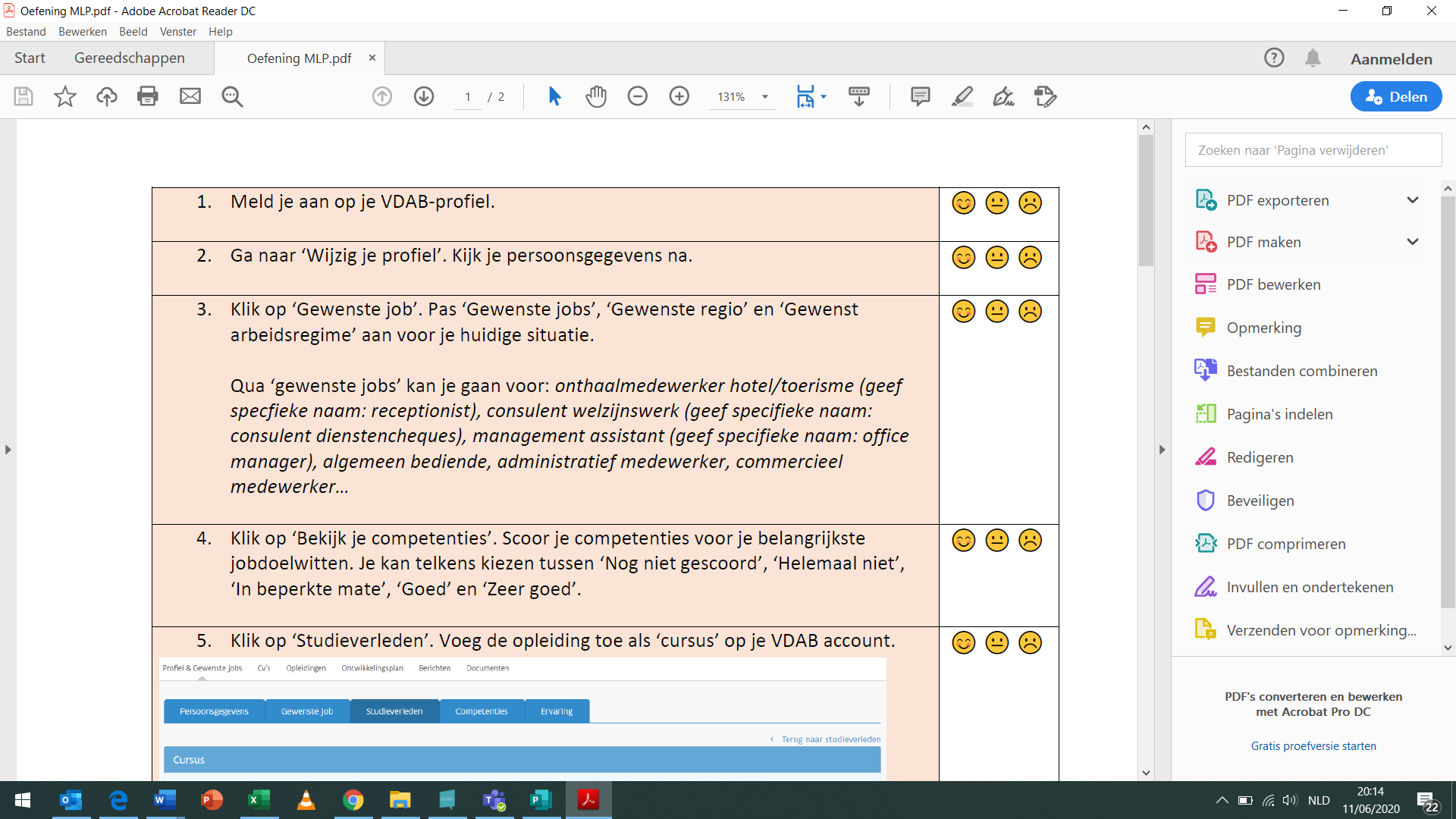 Zoek de knop 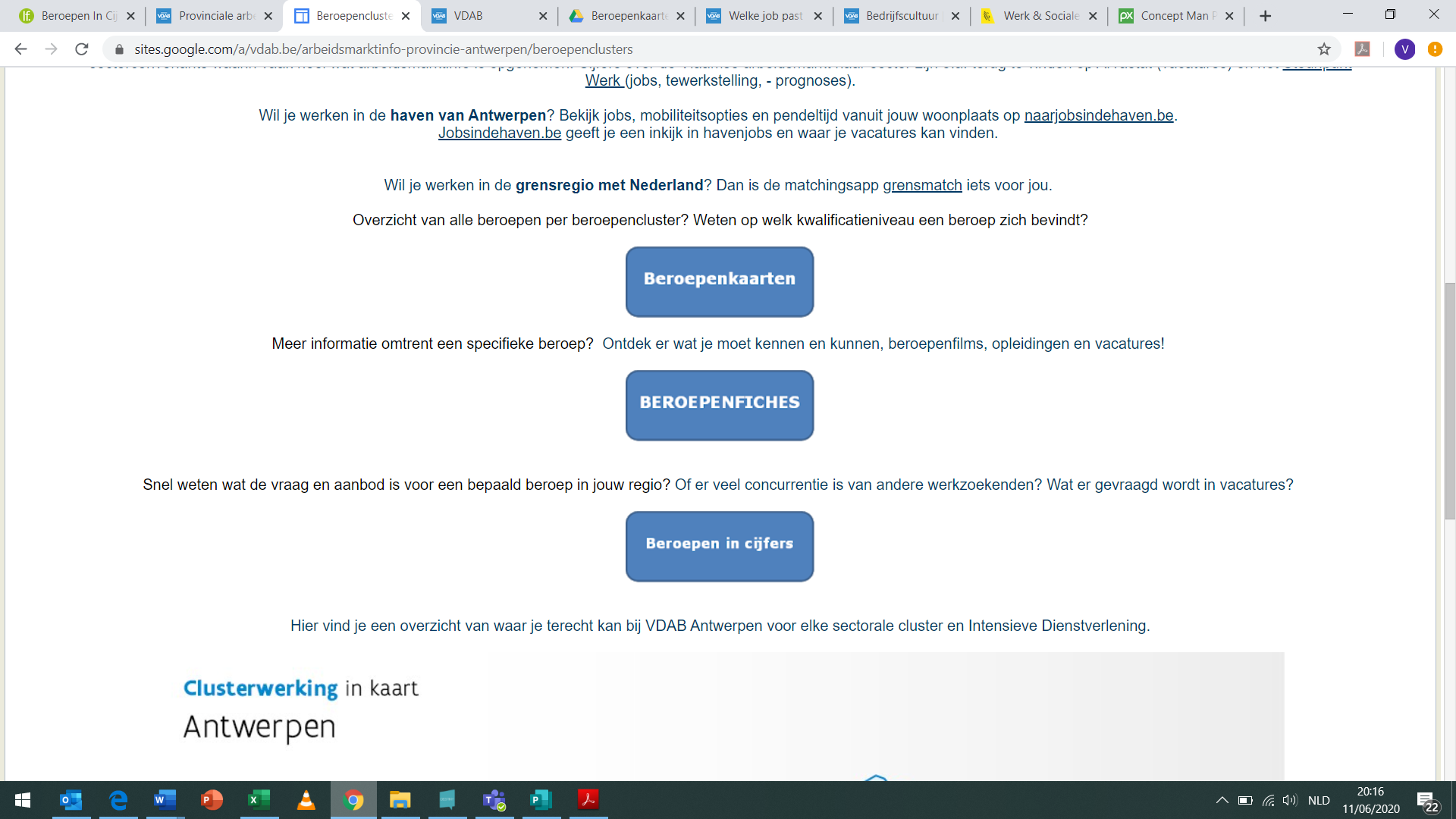 Klik op de knop  zoek 1 van de beroepen waar je over twijfelt. Noteer voor jezelf 2 belangrijke zaken voor je arbeidsmarktanalyse (in opdracht arbeidsmarkt.doc)Zie je verwante beroepen in de beroepenfiche van je gekozen beroep? Noteer 2-3 verwante beroepen in je opdracht arbeidsmarktZoek de knop zoek 1 van je gekozen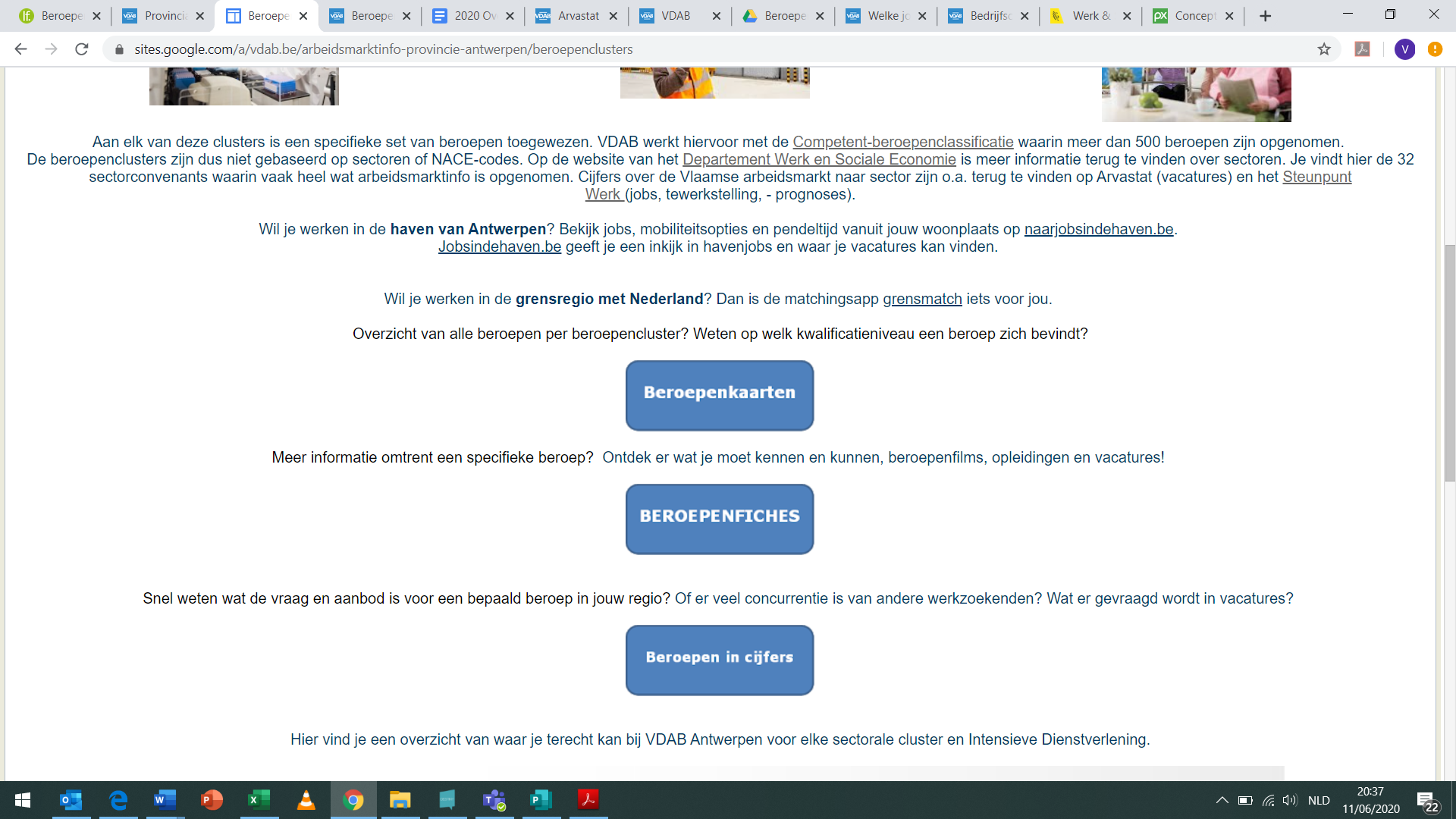  jobs, onder welke cluster valt die?Op de gevonden beroepenkaart, zijn er nog andere functies die je aanspreken? Noteer ze alvast voor jezelfZijn er jobs in je lijst waarvoor je nog competenties moet versterken? Zoek 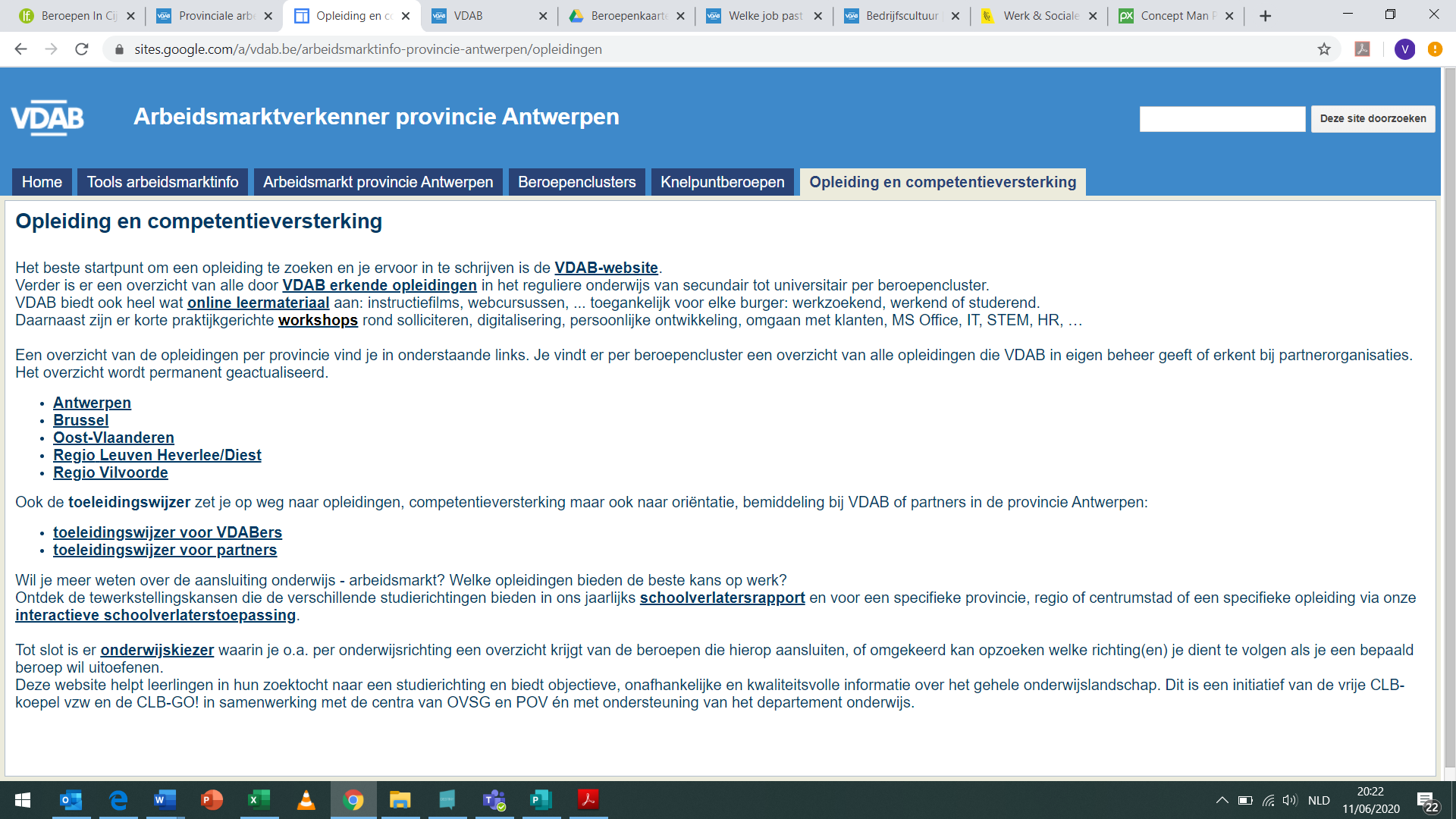 Exploreer de verschillende sites om je te helpen bij het invullen van de kolom “opleiding nodig?” in je opdracht arbeidsmarkt